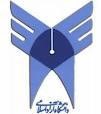 واحد جهرمدانشكده پرستاري و ماماييدفترچه ثبت روزانه فعاليتهاي عملي دانشجويان كارشناسي ماماييLOG BOOKگروه آموزشي: مامايیدرس: کار آموزی  بيماری های داخلی و جراحی  اطلاعات دانشجو:نام:                  نام خانوادگي:                   سال ورود:   شماره دانشجويي               ترم:          تاريخ شروع دوره:              تاريخ اتمام دوره: نام مربی:  هدف و جايگاه آموزشي Log book:گزارش روزانه( Log book)، دفترچه اي است كه ضمن بيان اهداف كلي درس و روند دوره، عملكرد دانشجو را در اين درس و در اين دوره ثبت مي نمايد. پايش عملكرد دانشجويان در فرآيند آموزش يكي از اركان اصلي جهت ارتقاء كيفيت مي باشد و هدف Log book علاوه بر ارائه مطالبي بعنوان راهنماي مطالعاتي، ابزاري جهت ارزشيابي ياد گرفته هاي دانشجو و ارزيابي برنامه آموزشي دانشكده نيز مي باشد. چگونگي تكميل Log book: -دفترچه را به طور روزانه، شخصا تكميل نموده و در پايان هر واحد كارآموزي به تاييد استاد مربوطه برسانيد، قبل از اتمام دوره با توجه به اهداف كلي درس و Requirement تعيين شده از سوي گروه در صورت عدم يادگيري يك مهارت، موضوع به اطلاع مربي مربوطه رسانده شود.-در هر زماني كه گروه آموزشي بررسي و ارزيابي اين مجموعه را ضروري بداند، دانشجو موظف است آن را به گروه تحويل دهد.          -در پايان دوره فرم تكميل شده را جهت تحليل و بررسي به مربي گروه مربوطه تحويل نماييد.-در پايان دوره كارشناسي ارائه مجموعه تكميل شده جهت شركت در امتحان جامع و انجام امور فارغ التحصيلي الزامي است.توصيه ها و مقررات-تكميل فرم توسط دانشجو و تاييد آن توسط مربي مربوطه در هر دوره الزامي مي باشد.-رعايت كامل مقررات درون بخشي كه در همين دفترچه اعلام شده، ضروري است.-لطفا در كمال دقت، صداقت و بدون مخدوش شدن اطلاعات، به تكميل اين دفترچه اقدام نماييد .بديهي است عدم تكميل مناسب، موجب تضييع حقوق شما خواهد شد.-اين دفترچه، پس از تكميل روزانه در بخش بايگاني مي گردد.-در صورت مفقود شدن مسئوليت از بين رفتن اطلاعات موجود در آن به عهده دانشجو مي باشد.اهداف کلی آموزشی دوره 1. شناخت نیاز های اساسی و تشخیص حالات انسان در هنگاه سلامت و بیماری بویژه در زنان باردار 2.آشنایی با بیماری های داخلی وجراحی و موارد اورژانس با ذکر اثر بارداری 3. تشخیص مسولیت ها و محدودیت های حرفه ای ، پایبند بودن به رعایت اصول اخلاقی و موازین اسلامی در هنگام ارائه خدمت به منظور حفظ جان مادر و بچه و تامین سلامت آنها رئوس مطالب  1. تهیه شرح حال دقیق از بیمار 2.انجام معاینه کامل اعضائ و اندامها و دستگاهای بدن 3.تشخیص موارد غیرطبیعی شرح حال ومعاینه  4.تشخیص بیماری های شایع دستگاه های بدن شامل شرح حال و معاینه فیزیکی ، درخواست و تفسیرآزمایشات ، مشاهده ،بررسی درمان به انضمام مراقبت های لازممقررات درون بخشی دانشجویان موظف به دعایت آیین نامه اجرایی کد «پوشش مناسب» و «اخلاق حرفه ای» مصوب شورای آموزشی دانشگاه می باشند .دانشجویان ملزم به رعایت کلیه قوانین و مقررات بیمارستان ها و درمانگاه ها می باشند . دانشجویان راس ساعت 7:30 دربخش های مربوط حاضر باشند . دانشجویان تکالیف خود را در زمان مقرر تهیه و ارائه نمایند(کنفرانس، ژورنال، پمفلت).کلیه دانشجویان ملزم به شرکت در امتحانات کتبی پایان دوره و امتحان جامع مامایی هستند . Log bookکارآموزی بایستی در طول کارآموزی تکمیل گردد و در پایان به مربی مربوطه تحویل نمایند . فهرست مراجع مطالعاتی دانشجو: کتاب های طب داخلی ،کتابهای اصول جراحی ،کتابهای مراقبت های پرستاری و مامایی آخرین چاپ مهارتهایی که دانشجو در طول دوره باید بیاموزد: مهارت های شناختی: 1.آشنایی دانشجو با بخش هایی  که پس از فارغ التحصیلی در آن ها مشغول به کار می شوند 2.آشنایی با مقررات و فعالیت هایی که در بخش های بیمارستان برقرار است و اجرا میشود  مهارت های نگرشی: 1..درك اهمیت آموزش ، تشخیص ، مشاوره ، درمان و ارجاع  مهارتهای حرکتی 2.توانایی گرفتن شرح حال و ارزیابی روانی و اجتماعی وفیزیکی  3.تشخیص موارد طبیعی از غیر طبیعی  4.انجام معاینات فیزیکی کامل 5.تشخیص ، مشاهده و اداره درمان اورژانس های داخلی و جراحی 6.درخواست آزمایشات مورد نیاز 7.تجزیه وتحلیل آزمایشات وتفسیر در  بارداری 8.کسب اطلاعات صحیح از پرونده بیمار 9.توانایی ارائه گزارش صحیح از وضعیت بیمار به مربی  10.آموزش های مورد نیاز شناخت داروها با تکیه بر اثرات آن در بارداری11.مطالعه بیماری های داخلی و جراحی  12.شرکت در پرسش و پاسخ با مربی ملاحظات  استاد نام و نام خانوادگی وامضاء استاد یا پرسنل  مربوطه  تاریخ انجام مهارت شماره پرونده نام و نام  خانوادگی بیمار  نام مرکز ارزشیابی استاد ارزشیابی استاد ارزشیابی استادحداقل موارد  ضروری نام مهارتملاحظات  استاد نام و نام خانوادگی وامضاء استاد یا پرسنل  مربوطه  تاریخ انجام مهارت شماره پرونده نام و نام  خانوادگی بیمار  نام مرکز ضعیف متوسط خوبحداقل موارد  ضروری نام مهارت1شرح حال  شکایت اصلی ، شرح سوابق اخیر ، سوابق پزشکی ، سوابق شخصی و اجتماعی ،  مرور سیستم ها 10 مورد 12شرح حال  شکایت اصلی ، شرح سوابق اخیر ، سوابق پزشکی ، سوابق شخصی و اجتماعی ،  مرور سیستم ها 10 مورد 13شرح حال  شکایت اصلی ، شرح سوابق اخیر ، سوابق پزشکی ، سوابق شخصی و اجتماعی ،  مرور سیستم ها 10 مورد 14شرح حال  شکایت اصلی ، شرح سوابق اخیر ، سوابق پزشکی ، سوابق شخصی و اجتماعی ،  مرور سیستم ها 10 مورد 15شرح حال  شکایت اصلی ، شرح سوابق اخیر ، سوابق پزشکی ، سوابق شخصی و اجتماعی ،  مرور سیستم ها 10 مورد 16شرح حال  شکایت اصلی ، شرح سوابق اخیر ، سوابق پزشکی ، سوابق شخصی و اجتماعی ،  مرور سیستم ها 10 مورد 17شرح حال  شکایت اصلی ، شرح سوابق اخیر ، سوابق پزشکی ، سوابق شخصی و اجتماعی ،  مرور سیستم ها 10 مورد 18شرح حال  شکایت اصلی ، شرح سوابق اخیر ، سوابق پزشکی ، سوابق شخصی و اجتماعی ،  مرور سیستم ها 10 مورد 19شرح حال  شکایت اصلی ، شرح سوابق اخیر ، سوابق پزشکی ، سوابق شخصی و اجتماعی ،  مرور سیستم ها 10 مورد 110ملاحظات  استاد نام و نام خانوادگی وامضاء استاد یا پرسنل  مربوطه  تاریخ انجام مهارت شماره پرونده نام و نام  خانوادگی بیمار  نام مرکز ارزشیابی استاد ارزشیابی استاد ارزشیابی استادحداقل موارد  ضروری نام مهارتملاحظات  استاد نام و نام خانوادگی وامضاء استاد یا پرسنل  مربوطه  تاریخ انجام مهارت شماره پرونده نام و نام  خانوادگی بیمار  نام مرکز ضعیف متوسط خوبحداقل موارد  ضروری نام مهارت1بیماری های شایعغدد شامل  کم کاری و پرکاریتیروئید،دیابت ،سندروم شیهان،کوشینگ و....22بیماری های شایعغدد شامل  کم کاری و پرکاریتیروئید،دیابت ،سندروم شیهان،کوشینگ و....23بیماری های شایعغدد شامل  کم کاری و پرکاریتیروئید،دیابت ،سندروم شیهان،کوشینگ و....24بیماری های شایعغدد شامل  کم کاری و پرکاریتیروئید،دیابت ،سندروم شیهان،کوشینگ و....25بیماری های شایعغدد شامل  کم کاری و پرکاریتیروئید،دیابت ،سندروم شیهان،کوشینگ و....2بیماری های شایعغدد شامل  کم کاری و پرکاریتیروئید،دیابت ،سندروم شیهان،کوشینگ و....2بیماری های شایعغدد شامل  کم کاری و پرکاریتیروئید،دیابت ،سندروم شیهان،کوشینگ و....2بیماری های شایعغدد شامل  کم کاری و پرکاریتیروئید،دیابت ،سندروم شیهان،کوشینگ و....2بیماری های شایعغدد شامل  کم کاری و پرکاریتیروئید،دیابت ،سندروم شیهان،کوشینگ و....2 نام و نام خانوادگی وامضاء استاد یا پرسنل  مربوطه  تاریخ انجام مهارت شماره پرونده نام و نام  خانوادگی بیمار  نام مرکز ارزشیابی استاد ارزشیابی استاد ارزشیابی استادحداقل موارد  ضروری نام مهارت نام و نام خانوادگی وامضاء استاد یا پرسنل  مربوطه  تاریخ انجام مهارت شماره پرونده نام و نام  خانوادگی بیمار  نام مرکز ضعیف متوسط خوبحداقل موارد  ضروری نام مهارت1 بیماری های اعصاب  سردردها صرع  سکته  مغزی32 بیماری های اعصاب  سردردها صرع  سکته  مغزی33 بیماری های اعصاب  سردردها صرع  سکته  مغزی34 بیماری های اعصاب  سردردها صرع  سکته  مغزی35 بیماری های اعصاب  سردردها صرع  سکته  مغزی36 بیماری های اعصاب  سردردها صرع  سکته  مغزی37 بیماری های اعصاب  سردردها صرع  سکته  مغزی38 بیماری های اعصاب  سردردها صرع  سکته  مغزی39 بیماری های اعصاب  سردردها صرع  سکته  مغزی310 نام و نام خانوادگی وامضاء استاد یا پرسنل  مربوطه  تاریخ انجام مهارت شماره پرونده نام و نام  خانوادگی بیمار  نام مرکز ارزشیابی استاد ارزشیابی استاد ارزشیابی استادحداقل موارد  ضروری نام مهارت نام و نام خانوادگی وامضاء استاد یا پرسنل  مربوطه  تاریخ انجام مهارت شماره پرونده نام و نام  خانوادگی بیمار  نام مرکز ضعیف متوسط خوبحداقل موارد  ضروری نام مهارت1بیماری های شایع  دستگاه ادراری مثل عفونت های ادراری نارسایی حاد و مزمن کلیه گلومرونفریت سنگ کلیه42بیماری های شایع  دستگاه ادراری مثل عفونت های ادراری نارسایی حاد و مزمن کلیه گلومرونفریت سنگ کلیه43بیماری های شایع  دستگاه ادراری مثل عفونت های ادراری نارسایی حاد و مزمن کلیه گلومرونفریت سنگ کلیه44بیماری های شایع  دستگاه ادراری مثل عفونت های ادراری نارسایی حاد و مزمن کلیه گلومرونفریت سنگ کلیه45بیماری های شایع  دستگاه ادراری مثل عفونت های ادراری نارسایی حاد و مزمن کلیه گلومرونفریت سنگ کلیه46بیماری های شایع  دستگاه ادراری مثل عفونت های ادراری نارسایی حاد و مزمن کلیه گلومرونفریت سنگ کلیه47بیماری های شایع  دستگاه ادراری مثل عفونت های ادراری نارسایی حاد و مزمن کلیه گلومرونفریت سنگ کلیه48بیماری های شایع  دستگاه ادراری مثل عفونت های ادراری نارسایی حاد و مزمن کلیه گلومرونفریت سنگ کلیه49بیماری های شایع  دستگاه ادراری مثل عفونت های ادراری نارسایی حاد و مزمن کلیه گلومرونفریت سنگ کلیه410 نام و نام خانوادگی وامضاء استاد یا پرسنل  مربوطه  تاریخ انجام مهارت شماره پرونده نام و نام  خانوادگی بیمار  نام مرکز ارزشیابی استاد ارزشیابی استاد ارزشیابی استادحداقل موارد  ضروری نام مهارت نام و نام خانوادگی وامضاء استاد یا پرسنل  مربوطه  تاریخ انجام مهارت شماره پرونده نام و نام  خانوادگی بیمار  نام مرکز ضعیف متوسط خوبحداقل موارد  ضروری نام مهارت1درخواست آزمایش لازمتجزبه و تحلیل آزمایشاتتجزیه و تحلیل  پاراکلینیکارائه  گزارش صحیح و  دقیق به مربی52درخواست آزمایش لازمتجزبه و تحلیل آزمایشاتتجزیه و تحلیل  پاراکلینیکارائه  گزارش صحیح و  دقیق به مربی53درخواست آزمایش لازمتجزبه و تحلیل آزمایشاتتجزیه و تحلیل  پاراکلینیکارائه  گزارش صحیح و  دقیق به مربی54درخواست آزمایش لازمتجزبه و تحلیل آزمایشاتتجزیه و تحلیل  پاراکلینیکارائه  گزارش صحیح و  دقیق به مربی55درخواست آزمایش لازمتجزبه و تحلیل آزمایشاتتجزیه و تحلیل  پاراکلینیکارائه  گزارش صحیح و  دقیق به مربی56درخواست آزمایش لازمتجزبه و تحلیل آزمایشاتتجزیه و تحلیل  پاراکلینیکارائه  گزارش صحیح و  دقیق به مربی57درخواست آزمایش لازمتجزبه و تحلیل آزمایشاتتجزیه و تحلیل  پاراکلینیکارائه  گزارش صحیح و  دقیق به مربی58درخواست آزمایش لازمتجزبه و تحلیل آزمایشاتتجزیه و تحلیل  پاراکلینیکارائه  گزارش صحیح و  دقیق به مربی59درخواست آزمایش لازمتجزبه و تحلیل آزمایشاتتجزیه و تحلیل  پاراکلینیکارائه  گزارش صحیح و  دقیق به مربی510 نام و نام خانوادگی وامضاء استاد یا پرسنل  مربوطه  تاریخ انجام مهارت شماره پرونده نام و نام  خانوادگی بیمار  نام مرکز ارزشیابی استاد ارزشیابی استاد ارزشیابی استادحداقل موارد  ضروری نام مهارت نام و نام خانوادگی وامضاء استاد یا پرسنل  مربوطه  تاریخ انجام مهارت شماره پرونده نام و نام  خانوادگی بیمار  نام مرکز ضعیف متوسط خوبحداقل موارد  ضروری نام مهارت1شناخت داروهای مورد نیاز در بیماری ها با تکیه  بر اهمیت در بارداری10مورد62شناخت داروهای مورد نیاز در بیماری ها با تکیه  بر اهمیت در بارداری10مورد63شناخت داروهای مورد نیاز در بیماری ها با تکیه  بر اهمیت در بارداری10مورد64شناخت داروهای مورد نیاز در بیماری ها با تکیه  بر اهمیت در بارداری10مورد65شناخت داروهای مورد نیاز در بیماری ها با تکیه  بر اهمیت در بارداری10مورد66شناخت داروهای مورد نیاز در بیماری ها با تکیه  بر اهمیت در بارداری10مورد67شناخت داروهای مورد نیاز در بیماری ها با تکیه  بر اهمیت در بارداری10مورد68شناخت داروهای مورد نیاز در بیماری ها با تکیه  بر اهمیت در بارداری10مورد69شناخت داروهای مورد نیاز در بیماری ها با تکیه  بر اهمیت در بارداری10مورد610 نام و نام خانوادگی وامضاء استاد یا پرسنل  مربوطه  تاریخ انجام مهارت شماره پرونده نام و نام  خانوادگی بیمار  نام مرکز ارزشیابی استاد ارزشیابی استاد ارزشیابی استادحداقل موارد  ضروری نام مهارت نام و نام خانوادگی وامضاء استاد یا پرسنل  مربوطه  تاریخ انجام مهارت شماره پرونده نام و نام  خانوادگی بیمار  نام مرکز ضعیف متوسط خوبحداقل موارد  ضروری نام مهارت1بیماری های قلبی  تنگی میترالپرولاپس میترالکاهش و افزایش فشار  خونبیماری های عروق کرونر72بیماری های قلبی  تنگی میترالپرولاپس میترالکاهش و افزایش فشار  خونبیماری های عروق کرونر73بیماری های قلبی  تنگی میترالپرولاپس میترالکاهش و افزایش فشار  خونبیماری های عروق کرونر74بیماری های قلبی  تنگی میترالپرولاپس میترالکاهش و افزایش فشار  خونبیماری های عروق کرونر75بیماری های قلبی  تنگی میترالپرولاپس میترالکاهش و افزایش فشار  خونبیماری های عروق کرونر76بیماری های قلبی  تنگی میترالپرولاپس میترالکاهش و افزایش فشار  خونبیماری های عروق کرونر77بیماری های قلبی  تنگی میترالپرولاپس میترالکاهش و افزایش فشار  خونبیماری های عروق کرونر78بیماری های قلبی  تنگی میترالپرولاپس میترالکاهش و افزایش فشار  خونبیماری های عروق کرونر79بیماری های قلبی  تنگی میترالپرولاپس میترالکاهش و افزایش فشار  خونبیماری های عروق کرونر710 نام و نام خانوادگی وامضاء استاد یا پرسنل  مربوطه  تاریخ انجام مهارت شماره پرونده نام و نام  خانوادگی بیمار  نام مرکز ارزشیابی استاد ارزشیابی استاد ارزشیابی استادحداقل موارد  ضروری نام مهارت نام و نام خانوادگی وامضاء استاد یا پرسنل  مربوطه  تاریخ انجام مهارت شماره پرونده نام و نام  خانوادگی بیمار  نام مرکز ضعیف متوسط خوبحداقل موارد  ضروری نام مهارت1بیمار های تنفسی  پنومونی سلآسمآمبولی ریه82بیمار های تنفسی  پنومونی سلآسمآمبولی ریه83بیمار های تنفسی  پنومونی سلآسمآمبولی ریه84بیمار های تنفسی  پنومونی سلآسمآمبولی ریه85بیمار های تنفسی  پنومونی سلآسمآمبولی ریه8 نام و نام خانوادگی وامضاء استاد یا پرسنل  مربوطه  تاریخ انجام مهارت شماره پرونده نام و نام  خانوادگی بیمار  نام مرکز ارزشیابی استاد ارزشیابی استاد ارزشیابی استادحداقل موارد  ضروری نام مهارت نام و نام خانوادگی وامضاء استاد یا پرسنل  مربوطه  تاریخ انجام مهارت شماره پرونده نام و نام  خانوادگی بیمار  نام مرکز ضعیف متوسط خوبحداقل موارد  ضروری نام مهارت1  نارسا یی عروق قلبی آمبولی شریانی  ترومبو فلبیت ها واریس ها92  نارسا یی عروق قلبی آمبولی شریانی  ترومبو فلبیت ها واریس ها93  نارسا یی عروق قلبی آمبولی شریانی  ترومبو فلبیت ها واریس ها94  نارسا یی عروق قلبی آمبولی شریانی  ترومبو فلبیت ها واریس ها95  نارسا یی عروق قلبی آمبولی شریانی  ترومبو فلبیت ها واریس ها9 نام و نام خانوادگی وامضاء استاد یا پرسنل  مربوطه  تاریخ انجام مهارت شماره پرونده نام و نام  خانوادگی بیمار  نام مرکز ارزشیابی استاد ارزشیابی استاد ارزشیابی استادحداقل موارد  ضروری نام مهارت نام و نام خانوادگی وامضاء استاد یا پرسنل  مربوطه  تاریخ انجام مهارت شماره پرونده نام و نام  خانوادگی بیمار  نام مرکز ضعیف متوسط خوبحداقل موارد  ضروری نام مهارت1بیمارهای عفونی  سرخجه هپاتیت هرپس 102بیمارهای عفونی  سرخجه هپاتیت هرپس 103بیمارهای عفونی  سرخجه هپاتیت هرپس 104بیمارهای عفونی  سرخجه هپاتیت هرپس 105بیمارهای عفونی  سرخجه هپاتیت هرپس 10 نام و نام خانوادگی وامضاء استاد یا پرسنل  مربوطه  تاریخ انجام مهارت شماره پرونده نام و نام  خانوادگی بیمار  نام مرکز ارزشیابی استاد ارزشیابی استاد ارزشیابی استادحداقل موارد  ضروری نام مهارت نام و نام خانوادگی وامضاء استاد یا پرسنل  مربوطه  تاریخ انجام مهارت شماره پرونده نام و نام  خانوادگی بیمار  نام مرکز ضعیف متوسط خوبحداقل موارد  ضروری نام مهارت1 خونی  فقر آهن تالاسمی بیماری های خونریزی  دهنده112 خونی  فقر آهن تالاسمی بیماری های خونریزی  دهنده113 خونی  فقر آهن تالاسمی بیماری های خونریزی  دهنده114 خونی  فقر آهن تالاسمی بیماری های خونریزی  دهنده115 خونی  فقر آهن تالاسمی بیماری های خونریزی  دهنده11 نام و نام خانوادگی وامضاء استاد یا پرسنل  مربوطه  تاریخ انجام مهارت شماره پرونده نام و نام  خانوادگی بیمار  نام مرکز ارزشیابی استاد ارزشیابی استاد ارزشیابی استادحداقل موارد  ضروری نام مهارت نام و نام خانوادگی وامضاء استاد یا پرسنل  مربوطه  تاریخ انجام مهارت شماره پرونده نام و نام  خانوادگی بیمار  نام مرکز ضعیف متوسط خوبحداقل موارد  ضروری نام مهارت1گوارشی  زخم پپتیک  اسهال  یبوست122گوارشی  زخم پپتیک  اسهال  یبوست123گوارشی  زخم پپتیک  اسهال  یبوست124گوارشی  زخم پپتیک  اسهال  یبوست125گوارشی  زخم پپتیک  اسهال  یبوست12 نام و نام خانوادگی وامضاء استاد یا پرسنل  مربوطه  تاریخ انجام مهارت شماره پرونده نام و نام  خانوادگی بیمار  نام مرکز ارزشیابی استاد ارزشیابی استاد ارزشیابی استادحداقل موارد  ضروری نام مهارت نام و نام خانوادگی وامضاء استاد یا پرسنل  مربوطه  تاریخ انجام مهارت شماره پرونده نام و نام  خانوادگی بیمار  نام مرکز ضعیف متوسط خوبحداقل موارد  ضروری نام مهارت1دستگاه حرکتی و کلاژن سندرم تونل کارپال آرتریت روماتوئید لوپوسعفونت های استخوان و  مفاصل 132دستگاه حرکتی و کلاژن سندرم تونل کارپال آرتریت روماتوئید لوپوسعفونت های استخوان و  مفاصل 133دستگاه حرکتی و کلاژن سندرم تونل کارپال آرتریت روماتوئید لوپوسعفونت های استخوان و  مفاصل 134دستگاه حرکتی و کلاژن سندرم تونل کارپال آرتریت روماتوئید لوپوسعفونت های استخوان و  مفاصل 135دستگاه حرکتی و کلاژن سندرم تونل کارپال آرتریت روماتوئید لوپوسعفونت های استخوان و  مفاصل 13 نام و نام خانوادگی وامضاء استاد یا پرسنل  مربوطه  تاریخ انجام مهارت شماره پرونده نام و نام  خانوادگی بیمار  نام مرکز ارزشیابی استاد ارزشیابی استاد ارزشیابی استادحداقل موارد  ضروری نام مهارت نام و نام خانوادگی وامضاء استاد یا پرسنل  مربوطه  تاریخ انجام مهارت شماره پرونده نام و نام  خانوادگی بیمار  نام مرکز ضعیف متوسط خوبحداقل موارد  ضروری نام مهارت1جراحی  آپاندیسیت جراحی قلب سنگ ها  تیروئید پستان 142جراحی  آپاندیسیت جراحی قلب سنگ ها  تیروئید پستان 143جراحی  آپاندیسیت جراحی قلب سنگ ها  تیروئید پستان 144جراحی  آپاندیسیت جراحی قلب سنگ ها  تیروئید پستان 145جراحی  آپاندیسیت جراحی قلب سنگ ها  تیروئید پستان 14تاریخ نام و امضاء مربی بسیار ضعیف کمتر از 12ضعیف 14-12متوسط 16-14خوب 18-16بسیار خوب 20-18عنوان مهارت اخلاق حرفه ای  حضور فعال انجام امور مربوط به مددجو امتحان پایان دوره 